Сообщение о возможном установлении публичного сервитута          В соответствии со ст. 39.42 Земельного кодекса Российской Федерации администрация Окуловского муниципального района информирует правообладателей земельных участков о возможном установлении публичного сервитута по ходатайству Публичного акционерного общества «Россети Северо-Запад» сроком на 49 лет с целью размещения и эксплуатации существующего инженерного сооружения «ВЛ-0,4 кВ от КТП-100 кВА "Перестово-1" (Л-29 ПС Окуловская)» общей площадью 6059 кв.м., в том числе:- на часть земельного участка с кадастровым номером 53:12:1503001:3, расположенного по адресу: Российская Федерация, Новгородская область, Окуловский муниципальный район, Турбинное сельское поселение, деревня Перестово, участок № 7- на часть земельного участка с кадастровым номером 53:12:1503001:4, расположенного по адресу: Новгородская обл, р-н Окуловский, с/п Турбинное, д Перестово, на земельном участке расположено здание, жилой дом, 13- на часть земельного участка с кадастровым номером 53:12:1503001:6, расположенного по адресу: обл. Новгородская, р-н Окуловский, с/пос. Турбинное, д. Перестово, дом 19- на часть земельного участка с кадастровым номером 53:12:1503001:8, расположенного по адресу: Новгородская обл, р-н Окуловский, с/п Турбинное, д Перестово, на земельном участке расположено здание, жилой дом, 5- на часть земельного участка с кадастровым номером 53:12:1503001:9, расположенного по адресу: Новгородская область, р-н Окуловский, Турбинное сельское поселение, д Перестово, д 21- на часть земельного участка с кадастровым номером 53:12:1503001:11, расположенного по адресу: Новгородская область, р-н Окуловский, Турбинное сельское поселение, д Перестово, д 1- на часть земельного участка с кадастровым номером 53:12:1503001:13, расположенного по адресу: Российская Федерация, Новгородская область, Окуловский муниципальный район, Турбинное сельское поселение, деревня Перестово, участок № 11- на часть земельного участка с кадастровым номером 53:12:1503001:24, расположенного по адресу: Новгородская обл, р-н Окуловский, с/п Турбинное, д Перестово. На земельном участке расположено здание, жилой дом, 3- на часть земельного участка с кадастровым номером 53:12:1503001:51, расположенного по адресу: обл. Новгородская, р-н Окуловский, Турбинное сельское поселение, д Перестово, дом 57- на часть земельного участка с кадастровым номером 53:12:1503001:53, расположенного по адресу: обл. Новгородская, р-н Окуловский, с/п Турбинное, д. Перестово, дом 53- на часть земельного участка с кадастровым номером 53:12:1503001:58, расположенного по адресу: обл. Новгородская, р-н Окуловский, д. Перестово, дом 43- на часть земельного участка с кадастровым номером 53:12:1503001:63, расположенного по адресу: обл. Новгородская, р-н Окуловский, д. Перестово, д.33- на часть земельного участка с кадастровым номером 53:12:1503001:65, расположенного по адресу: Новгородская область, р-н Окуловский, с/п Турбинное, д Перестово, д 29- на часть земельного участка с кадастровым номером 53:12:1503001:66, расположенного по адресу: Новгородская обл, р-н Окуловский, с/п Турбинное, д Перестово, на земельном участке расположено здание, жилой дом, 25- на часть земельного участка с кадастровым номером 53:12:1503001:67, расположенного по адресу: обл. Новгородская, р-н Окуловский, с/п Турбинное, д. Перестово, дом 23- на часть земельного участка с кадастровым номером 53:12:1503001:71, расположенного по адресу: Новгородская область, р-н Окуловский, д Перестово, д 20- на часть земельного участка с кадастровым номером 53:12:1503001:74, расположенного по адресу: обл. Новгородская, р-н Окуловский, д. Перестово, дом 42а- на часть земельного участка с кадастровым номером 53:12:1503001:80, расположенного по адресу: Новгородская область, р-н Окуловский, с/п Турбинное, д Перестово, д 28- на часть земельного участка с кадастровым номером 53:12:1503001:97, расположенного по адресу: Новгородская область, р-н Окуловский, с/пос. Турбинное, д. Перестово, земельный участок № 37б- на часть земельного участка с кадастровым номером 53:12:1503001:144, расположенного по адресу: Новгородская область, р-н Окуловский, с/п Турбинное, д Перестово, уч 33а- на часть земельного участка с кадастровым номером 53:12:1503001:391, расположенного по адресу: Российская Федерация, Новгородская область, Окуловский муниципальный район, Турбинное сельское поселение, деревня Перестово, земельный участок 15а- на часть земельного участка с кадастровым номером 53:12:1503001:392, расположенного по адресу: Российская Федерация, Новгородская область, Окуловский муниципальный район, сельское поселение Турбинное, д Перестово, земельный участок 35- на часть земельного участка с кадастровым номером 53:12:1503001:407, расположенного по адресу: Российская Федерация, Новгородская область, Окуловский муниципальный район, Турбинное сельское поселение, деревня Перестово, земельный участок 27аГрафическое описание местоположения границ публичного сервитута:Публичный сервитут для размещения и эксплуатации существующего инженерного сооружения – «ВЛ-0,4 кВ от КТП-100 кВА "Перестово-1" (Л-29 ПС Окуловская)», расположенный по адресу: Новгородская область, Окуловский район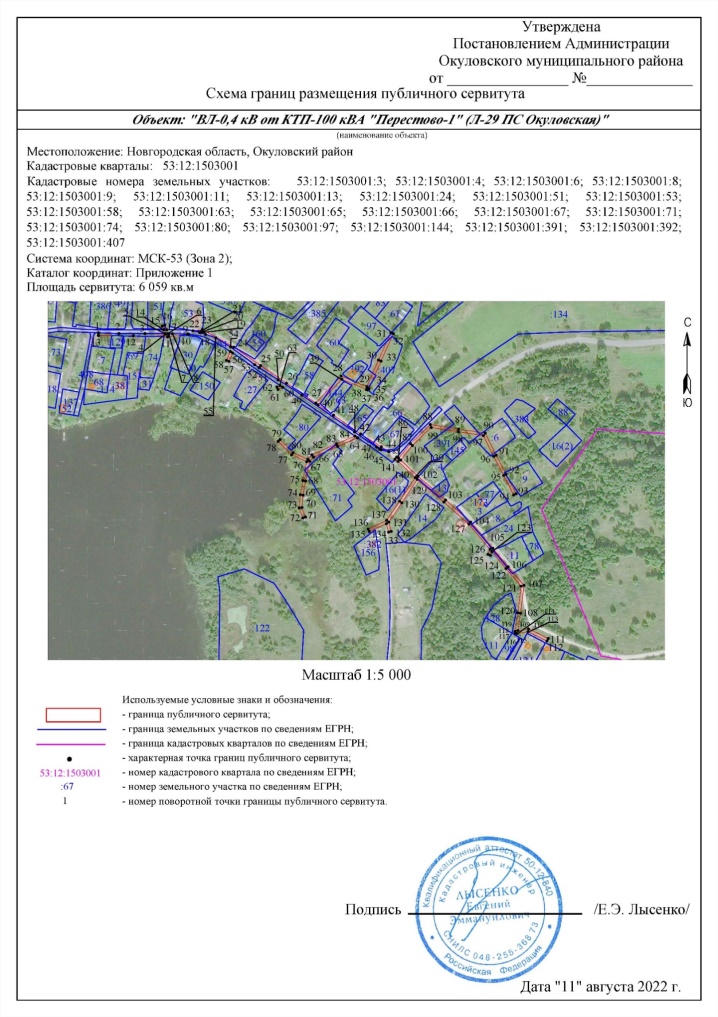 Заинтересованные лица в течение тридцати дней со дня опубликования настоящего сообщения могут ознакомиться с поступившим ходатайством об установлении публичного сервитута и прилагаемым к нему описанием местоположения границ публичного сервитута по адресу: в Администрацию Окуловского муниципального района по адресу: Новгородская область, Окуловский район, г.Окуловка, ул.Кирова, д.6, каб.23, контактный телефон (81657) 21-400, по рабочим дням с 08.00 до 17.00, перерыв на обед с 13.00 до 14.00.Правообладатели земельных участков, в отношении которых испрашивается публичный сервитут, если их права (обременения права) не зарегистрированы в Едином государственном реестре недвижимости, могут обратиться с заявлением об учете их прав на земельные участки с приложением копий документов, подтверждающих эти права в Администрацию Окуловского муниципального района в рабочие дни с 8.00 до 13.00 и с 14.00 до 17.00 ч., по адресу: Российская Федерация, Новгородская область, Окуловский район, г.Окуловка, ул.Кирова, д.6, контактный телефон (81657) 21-400. Последний день подачи заявления 07 октября 2022 года.